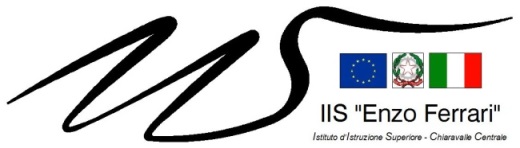 ANNO SCOLASTICO  __________ / __________	                                           VERBALE SCRUTINIOVERBALE SCRUTINIOOggi alle ore  __________  nei locali dell’Istituto IIS “Enzo Ferrari” si è riunito il CdC della classe,  _________ per lo svolgimento delle operazioni di scrutinio relativo agli esami integrativi per l’accesso alla  classe.PRESIDENTE  ______________________________SEGRETARIO:  ______________________________Sono presenti i Docenti:Constatata la validità della riunione, il Presidente richiama la normativa in vigore ed invita i presenti a relazionare sullo svolgimento degli esami.Viste le risultanze delle prove scritte e orali, si compila il tabellone con gli esiti delle ammissioni (allegato al presente verbale).Letto, approvato e sottoscritto all’unanimità il presente verbale, la seduta è tolta alle ore -------Chiaravalle Centrale, ____________________                                 Il Segretario							 Il PresidenteProf./Prof.ssa  _________________________	Prof./Prof.ssa  _________________________PUBBLICAZIONE RISULTATIESAMI INTEGRATIVI / IDONEITA’PUBBLICAZIONE RISULTATIChiaravalle Centrale,  ____________________			    						 Il Dirigente Scolastico       prof.ssa Elisabetta ZacconeESAMI INTEGRATIVI/IDONEITA’DISCIPLINADOCENTE1234567891011NOMINATIVOCLASSE DI ACCESSO RICHIESTAESITO12345678910